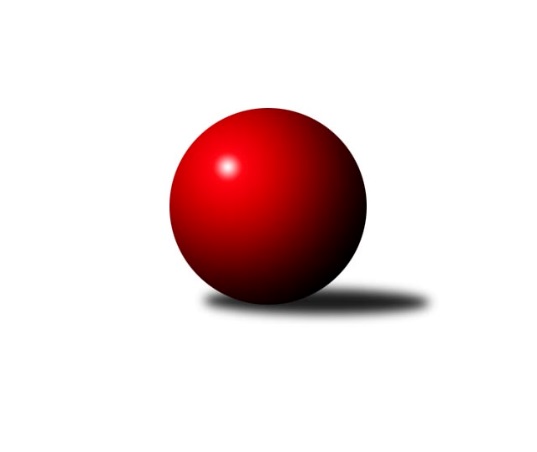 Č.17Ročník 2018/2019	15.8.2024 Zlínská krajská soutěž 2018/2019Statistika 17. kolaTabulka družstev:		družstvo	záp	výh	rem	proh	skore	sety	průměr	body	plné	dorážka	chyby	1.	VKK Vsetín D	15	11	3	1	69.0 : 21.0 	(79.5 : 40.5)	1627	25	1145	482	25.3	2.	TJ Spartak Hluk	15	12	1	2	64.0 : 26.0 	(75.5 : 44.5)	1633	25	1142	491	34.8	3.	TJ Bojkovice Krons B	15	9	2	4	55.5 : 34.5 	(72.5 : 47.5)	1593	20	1118	475	34.7	4.	TJ Bojkovice Krons C	15	9	0	6	49.5 : 40.5 	(68.5 : 51.5)	1575	18	1120	455	39.1	5.	KK Kroměříž B	16	8	2	6	56.0 : 40.0 	(69.5 : 58.5)	1564	18	1101	463	38.8	6.	TJ Slavia Kroměříž B	15	8	1	6	54.0 : 36.0 	(76.0 : 44.0)	1589	17	1116	474	35.3	7.	KC Zlín D	16	8	0	8	40.5 : 55.5 	(48.5 : 79.5)	1493	16	1069	424	51.4	8.	TJ Chropyně	16	5	2	9	38.5 : 57.5 	(51.0 : 77.0)	1511	12	1073	438	39.4	9.	SC Bylnice  B	16	3	2	11	34.5 : 61.5 	(46.5 : 81.5)	1474	8	1060	414	48.4	10.	TJ Sokol Machová C	15	3	1	11	24.5 : 65.5 	(45.5 : 74.5)	1504	7	1088	416	52.1	11.	KK Kroměříž C	16	2	0	14	24.0 : 72.0 	(47.0 : 81.0)	1471	4	1054	417	54.2Tabulka doma:		družstvo	záp	výh	rem	proh	skore	sety	průměr	body	maximum	minimum	1.	TJ Spartak Hluk	8	7	1	0	39.5 : 8.5 	(43.0 : 21.0)	1583	15	1680	1496	2.	VKK Vsetín D	7	7	0	0	39.0 : 3.0 	(44.0 : 12.0)	1711	14	1803	1639	3.	TJ Bojkovice Krons B	7	6	0	1	31.5 : 10.5 	(39.0 : 17.0)	1695	12	1731	1639	4.	TJ Bojkovice Krons C	7	6	0	1	31.0 : 11.0 	(37.5 : 18.5)	1695	12	1770	1638	5.	TJ Slavia Kroměříž B	8	6	0	2	37.0 : 11.0 	(45.0 : 19.0)	1657	12	1720	1523	6.	KK Kroměříž B	8	5	2	1	34.0 : 14.0 	(38.5 : 25.5)	1566	12	1600	1513	7.	KC Zlín D	8	5	0	3	27.5 : 20.5 	(34.5 : 29.5)	1471	10	1541	1394	8.	SC Bylnice  B	8	3	1	4	25.5 : 22.5 	(27.5 : 36.5)	1570	7	1666	1461	9.	TJ Chropyně	8	2	2	4	19.5 : 28.5 	(24.0 : 40.0)	1567	6	1614	1440	10.	TJ Sokol Machová C	8	1	1	6	12.0 : 36.0 	(23.5 : 40.5)	1497	3	1559	1366	11.	KK Kroměříž C	8	1	0	7	11.0 : 37.0 	(24.5 : 39.5)	1409	2	1465	1328Tabulka venku:		družstvo	záp	výh	rem	proh	skore	sety	průměr	body	maximum	minimum	1.	VKK Vsetín D	8	4	3	1	30.0 : 18.0 	(35.5 : 28.5)	1617	11	1783	1527	2.	TJ Spartak Hluk	7	5	0	2	24.5 : 17.5 	(32.5 : 23.5)	1641	10	1676	1429	3.	TJ Bojkovice Krons B	8	3	2	3	24.0 : 24.0 	(33.5 : 30.5)	1591	8	1676	1498	4.	KK Kroměříž B	8	3	0	5	22.0 : 26.0 	(31.0 : 33.0)	1564	6	1719	1430	5.	TJ Chropyně	8	3	0	5	19.0 : 29.0 	(27.0 : 37.0)	1502	6	1637	1105	6.	TJ Bojkovice Krons C	8	3	0	5	18.5 : 29.5 	(31.0 : 33.0)	1563	6	1628	1515	7.	KC Zlín D	8	3	0	5	13.0 : 35.0 	(14.0 : 50.0)	1497	6	1582	1375	8.	TJ Slavia Kroměříž B	7	2	1	4	17.0 : 25.0 	(31.0 : 25.0)	1580	5	1634	1492	9.	TJ Sokol Machová C	7	2	0	5	12.5 : 29.5 	(22.0 : 34.0)	1505	4	1610	1389	10.	KK Kroměříž C	8	1	0	7	13.0 : 35.0 	(22.5 : 41.5)	1478	2	1627	1367	11.	SC Bylnice  B	8	0	1	7	9.0 : 39.0 	(19.0 : 45.0)	1459	1	1644	1277Tabulka podzimní části:		družstvo	záp	výh	rem	proh	skore	sety	průměr	body	doma	venku	1.	TJ Spartak Hluk	10	8	1	1	44.0 : 16.0 	(52.0 : 28.0)	1616	17 	4 	1 	0 	4 	0 	1	2.	VKK Vsetín D	10	7	2	1	44.0 : 16.0 	(54.0 : 26.0)	1615	16 	5 	0 	0 	2 	2 	1	3.	TJ Bojkovice Krons B	10	7	0	3	39.5 : 20.5 	(51.5 : 28.5)	1596	14 	5 	0 	0 	2 	0 	3	4.	KK Kroměříž B	10	6	1	3	39.0 : 21.0 	(45.0 : 35.0)	1579	13 	4 	1 	0 	2 	0 	3	5.	TJ Bojkovice Krons C	10	6	0	4	33.5 : 26.5 	(45.5 : 34.5)	1580	12 	5 	0 	0 	1 	0 	4	6.	TJ Slavia Kroměříž B	10	5	1	4	35.0 : 25.0 	(49.0 : 31.0)	1603	11 	4 	0 	1 	1 	1 	3	7.	KC Zlín D	10	4	0	6	20.5 : 39.5 	(26.5 : 53.5)	1471	8 	4 	0 	1 	0 	0 	5	8.	SC Bylnice  B	9	2	1	6	20.5 : 33.5 	(26.0 : 46.0)	1489	5 	2 	0 	2 	0 	1 	4	9.	TJ Chropyně	9	2	1	6	18.5 : 35.5 	(24.0 : 48.0)	1450	5 	0 	1 	4 	2 	0 	2	10.	KK Kroměříž C	10	2	0	8	18.0 : 42.0 	(30.5 : 49.5)	1475	4 	1 	0 	4 	1 	0 	4	11.	TJ Sokol Machová C	10	1	1	8	11.5 : 48.5 	(28.0 : 52.0)	1505	3 	0 	1 	4 	1 	0 	4Tabulka jarní části:		družstvo	záp	výh	rem	proh	skore	sety	průměr	body	doma	venku	1.	VKK Vsetín D	5	4	1	0	25.0 : 5.0 	(25.5 : 14.5)	1676	9 	2 	0 	0 	2 	1 	0 	2.	TJ Spartak Hluk	5	4	0	1	20.0 : 10.0 	(23.5 : 16.5)	1608	8 	3 	0 	0 	1 	0 	1 	3.	KC Zlín D	6	4	0	2	20.0 : 16.0 	(22.0 : 26.0)	1512	8 	1 	0 	2 	3 	0 	0 	4.	TJ Chropyně	7	3	1	3	20.0 : 22.0 	(27.0 : 29.0)	1603	7 	2 	1 	0 	1 	0 	3 	5.	TJ Slavia Kroměříž B	5	3	0	2	19.0 : 11.0 	(27.0 : 13.0)	1583	6 	2 	0 	1 	1 	0 	1 	6.	TJ Bojkovice Krons C	5	3	0	2	16.0 : 14.0 	(23.0 : 17.0)	1604	6 	1 	0 	1 	2 	0 	1 	7.	TJ Bojkovice Krons B	5	2	2	1	16.0 : 14.0 	(21.0 : 19.0)	1614	6 	1 	0 	1 	1 	2 	0 	8.	KK Kroměříž B	6	2	1	3	17.0 : 19.0 	(24.5 : 23.5)	1525	5 	1 	1 	1 	1 	0 	2 	9.	TJ Sokol Machová C	5	2	0	3	13.0 : 17.0 	(17.5 : 22.5)	1470	4 	1 	0 	2 	1 	0 	1 	10.	SC Bylnice  B	7	1	1	5	14.0 : 28.0 	(20.5 : 35.5)	1519	3 	1 	1 	2 	0 	0 	3 	11.	KK Kroměříž C	6	0	0	6	6.0 : 30.0 	(16.5 : 31.5)	1453	0 	0 	0 	3 	0 	0 	3 Zisk bodů pro družstvo:		jméno hráče	družstvo	body	zápasy	v %	dílčí body	sety	v %	1.	Petra Gottwaldová 	VKK Vsetín D 	12	/	12	(100%)	21	/	24	(88%)	2.	Stanislav Poledňák 	KK Kroměříž B 	12	/	15	(80%)	21	/	30	(70%)	3.	Eva Hajdová 	VKK Vsetín D 	10	/	11	(91%)	15	/	22	(68%)	4.	Dita Stratilová 	VKK Vsetín D 	10	/	12	(83%)	18	/	24	(75%)	5.	Josef Kundrata 	TJ Bojkovice Krons B 	10	/	13	(77%)	19.5	/	26	(75%)	6.	Richard Mikeš 	TJ Chropyně  	9.5	/	13	(73%)	18	/	26	(69%)	7.	Ondřej Kelíšek 	TJ Spartak Hluk 	9	/	11	(82%)	17	/	22	(77%)	8.	Zdeněk Kočíř 	TJ Spartak Hluk 	9	/	12	(75%)	16	/	24	(67%)	9.	Michal Pecl 	SC Bylnice  B 	9	/	13	(69%)	13	/	26	(50%)	10.	Ludvík Jurásek 	TJ Spartak Hluk 	9	/	15	(60%)	19	/	30	(63%)	11.	Oldřich Křen 	KK Kroměříž C 	9	/	16	(56%)	19	/	32	(59%)	12.	Michal Ondrušek 	TJ Bojkovice Krons B 	8.5	/	12	(71%)	13	/	24	(54%)	13.	Jaroslav Pavlík 	KK Kroměříž B 	8	/	10	(80%)	14	/	20	(70%)	14.	Miroslav Macega 	TJ Slavia Kroměříž B 	8	/	12	(67%)	15.5	/	24	(65%)	15.	Petr Buksa 	TJ Slavia Kroměříž B 	7	/	9	(78%)	14	/	18	(78%)	16.	Jan Lahuta 	TJ Bojkovice Krons C 	7	/	11	(64%)	14	/	22	(64%)	17.	Vladimír Čech 	KC Zlín D 	7	/	11	(64%)	13	/	22	(59%)	18.	Šárka Drahotuská 	TJ Sokol Machová C 	7	/	11	(64%)	11.5	/	22	(52%)	19.	Adam Kalina 	TJ Bojkovice Krons C 	7	/	13	(54%)	14.5	/	26	(56%)	20.	Michal Machala 	TJ Bojkovice Krons B 	7	/	13	(54%)	13.5	/	26	(52%)	21.	Josef Vaculík 	KK Kroměříž B 	7	/	15	(47%)	13.5	/	30	(45%)	22.	Ondřej Novák 	SC Bylnice  B 	7	/	16	(44%)	14.5	/	32	(45%)	23.	Radomír Kozáček 	TJ Bojkovice Krons C 	6.5	/	13	(50%)	14	/	26	(54%)	24.	Jiří Pospíšil 	TJ Spartak Hluk 	6	/	8	(75%)	10	/	16	(63%)	25.	Lenka Krejčířová 	TJ Chropyně  	6	/	9	(67%)	11	/	18	(61%)	26.	Milan Skopal 	TJ Slavia Kroměříž B 	6	/	10	(60%)	12.5	/	20	(63%)	27.	František Nedopil 	KK Kroměříž B 	6	/	11	(55%)	13	/	22	(59%)	28.	Jaroslav Kramár 	TJ Bojkovice Krons B 	5	/	5	(100%)	8	/	10	(80%)	29.	Lucie Oriňáková 	VKK Vsetín D 	5	/	6	(83%)	9	/	12	(75%)	30.	Michal Růžička 	TJ Slavia Kroměříž B 	5	/	7	(71%)	10	/	14	(71%)	31.	Věra Skoumalová 	KC Zlín D 	5	/	7	(71%)	9.5	/	14	(68%)	32.	Jaroslav Sojka 	TJ Bojkovice Krons B 	5	/	9	(56%)	11.5	/	18	(64%)	33.	Pavel Polišenský 	TJ Slavia Kroměříž B 	5	/	9	(56%)	11	/	18	(61%)	34.	Ondřej Rathúský 	KK Kroměříž C 	5	/	13	(38%)	14.5	/	26	(56%)	35.	Ladislav Strnad 	SC Bylnice  B 	4.5	/	9	(50%)	10	/	18	(56%)	36.	Hana Polišenská 	KC Zlín D 	4.5	/	12	(38%)	10	/	24	(42%)	37.	Petr Foltýn 	VKK Vsetín D 	4	/	5	(80%)	7.5	/	10	(75%)	38.	Vlastimil Lahuta 	TJ Bojkovice Krons C 	4	/	5	(80%)	7	/	10	(70%)	39.	Zdeněk Kafka 	TJ Bojkovice Krons C 	4	/	7	(57%)	8	/	14	(57%)	40.	Přemysl Gottwald 	VKK Vsetín D 	4	/	8	(50%)	7	/	16	(44%)	41.	Roman Škrabal 	TJ Sokol Machová C 	4	/	13	(31%)	9	/	26	(35%)	42.	Radmila Spurná 	KK Kroměříž C 	4	/	16	(25%)	6.5	/	32	(20%)	43.	Roman Machálek 	TJ Slavia Kroměříž B 	3	/	3	(100%)	6	/	6	(100%)	44.	Tomáš Indra 	TJ Spartak Hluk 	3	/	5	(60%)	6	/	10	(60%)	45.	Milan Podaný 	TJ Chropyně  	3	/	7	(43%)	6.5	/	14	(46%)	46.	Jan Trlica 	TJ Slavia Kroměříž B 	3	/	7	(43%)	5	/	14	(36%)	47.	Jiří Hanák 	TJ Sokol Machová C 	3	/	8	(38%)	7	/	16	(44%)	48.	Martin Novotný 	KK Kroměříž B 	3	/	12	(25%)	8	/	24	(33%)	49.	Jaroslav Krejčíř 	TJ Chropyně  	3	/	14	(21%)	6.5	/	28	(23%)	50.	Rudolf Kadlečík 	KC Zlín D 	2	/	5	(40%)	4	/	10	(40%)	51.	Eva Kyseláková 	TJ Spartak Hluk 	2	/	5	(40%)	4	/	10	(40%)	52.	Jan Křižka 	TJ Bojkovice Krons C 	2	/	6	(33%)	8	/	12	(67%)	53.	Karel Skoumal 	KC Zlín D 	2	/	7	(29%)	4	/	14	(29%)	54.	Vladimíra Strnková 	SC Bylnice  B 	2	/	7	(29%)	2	/	14	(14%)	55.	Miloslav Kalina 	TJ Bojkovice Krons B 	2	/	8	(25%)	7	/	16	(44%)	56.	Miroslav Ševeček 	TJ Sokol Machová C 	2	/	9	(22%)	5.5	/	18	(31%)	57.	Jan Bambuch 	KK Kroměříž C 	2	/	10	(20%)	6	/	20	(30%)	58.	Marie Hnilicová 	KC Zlín D 	2	/	10	(20%)	5	/	20	(25%)	59.	Karel Večeřa 	KC Zlín D 	2	/	10	(20%)	3	/	20	(15%)	60.	Antonín Strnad 	SC Bylnice  B 	2	/	13	(15%)	5.5	/	26	(21%)	61.	Margita Fryštacká 	TJ Sokol Machová C 	1.5	/	4	(38%)	3	/	8	(38%)	62.	Věrek Zapletal 	TJ Chropyně  	1	/	1	(100%)	1	/	2	(50%)	63.	Lenka Farkašovská 	TJ Spartak Hluk 	1	/	1	(100%)	1	/	2	(50%)	64.	Jan Růžička 	TJ Slavia Kroměříž B 	1	/	2	(50%)	2	/	4	(50%)	65.	Miroslav Nožička 	TJ Spartak Hluk 	1	/	3	(33%)	2.5	/	6	(42%)	66.	Jan Lahuta 	TJ Bojkovice Krons C 	1	/	4	(25%)	3	/	8	(38%)	67.	Michal Kuchařík 	TJ Chropyně  	1	/	5	(20%)	3.5	/	10	(35%)	68.	Josef Benek 	TJ Sokol Machová C 	1	/	10	(10%)	6	/	20	(30%)	69.	Vladimír Beran 	TJ Chropyně  	1	/	13	(8%)	4.5	/	26	(17%)	70.	Jaromír Měřil 	TJ Sokol Machová C 	0	/	1	(0%)	1	/	2	(50%)	71.	Oldřich Kužela 	SC Bylnice  B 	0	/	1	(0%)	0	/	2	(0%)	72.	Pavel Morkus 	TJ Slavia Kroměříž B 	0	/	1	(0%)	0	/	2	(0%)	73.	Viktor Vaculík 	KK Kroměříž B 	0	/	1	(0%)	0	/	2	(0%)	74.	Tomáš Minařík 	KK Kroměříž C 	0	/	2	(0%)	0	/	4	(0%)	75.	Jan Hastík 	TJ Sokol Machová C 	0	/	4	(0%)	2.5	/	8	(31%)	76.	Luděk Novák 	SC Bylnice  B 	0	/	4	(0%)	1.5	/	8	(19%)	77.	Kateřina Spurná 	KK Kroměříž C 	0	/	5	(0%)	1	/	10	(10%)	78.	Radek Hajda 	VKK Vsetín D 	0	/	6	(0%)	2	/	12	(17%)Průměry na kuželnách:		kuželna	průměr	plné	dorážka	chyby	výkon na hráče	1.	TJ Bojkovice Krons, 1-2	1660	1162	498	37.3	(415.1)	2.	TJ Slavia Kroměříž, 1-4	1615	1143	472	34.9	(403.8)	3.	TJ Zbrojovka Vsetín, 1-4	1600	1125	474	35.9	(400.1)	4.	Chropyně, 1-2	1573	1115	457	39.4	(393.3)	5.	TJ Sokol Machová, 1-4	1535	1096	439	46.8	(383.9)	6.	TJ Spartak Hluk, 1-4	1529	1086	442	40.0	(382.3)	7.	KK Kroměříž, 1-4	1496	1066	429	46.8	(374.1)	8.	KC Zlín, 1-4	1444	1033	410	52.6	(361.0)Nejlepší výkony na kuželnách:TJ Bojkovice Krons, 1-2VKK Vsetín D	1783	13. kolo	Zdeněk Kafka 	TJ Bojkovice Krons C	482	2. koloTJ Bojkovice Krons C	1770	2. kolo	Josef Kundrata 	TJ Bojkovice Krons B	471	5. koloTJ Bojkovice Krons C	1738	10. kolo	Adam Kalina 	TJ Bojkovice Krons C	470	2. koloTJ Bojkovice Krons B	1731	9. kolo	Adam Kalina 	TJ Bojkovice Krons C	467	10. koloTJ Bojkovice Krons B	1729	5. kolo	Michal Ondrušek 	TJ Bojkovice Krons B	464	15. koloTJ Bojkovice Krons B	1724	3. kolo	Petra Gottwaldová 	VKK Vsetín D	462	13. koloKK Kroměříž B	1719	5. kolo	Adam Kalina 	TJ Bojkovice Krons C	460	9. koloTJ Bojkovice Krons B	1699	13. kolo	Lucie Oriňáková 	VKK Vsetín D	457	13. koloTJ Bojkovice Krons C	1691	13. kolo	Michal Machala 	TJ Bojkovice Krons B	455	7. koloTJ Bojkovice Krons C	1691	9. kolo	Jaroslav Kramár 	TJ Bojkovice Krons B	454	5. koloTJ Slavia Kroměříž, 1-4TJ Slavia Kroměříž B	1720	12. kolo	Pavel Polišenský 	TJ Slavia Kroměříž B	466	8. koloTJ Slavia Kroměříž B	1692	8. kolo	Miroslav Macega 	TJ Slavia Kroměříž B	464	15. koloTJ Slavia Kroměříž B	1690	15. kolo	Richard Mikeš 	TJ Chropyně 	461	17. koloTJ Slavia Kroměříž B	1687	4. kolo	Pavel Polišenský 	TJ Slavia Kroměříž B	459	12. koloTJ Slavia Kroměříž B	1684	11. kolo	Milan Skopal 	TJ Slavia Kroměříž B	456	12. koloTJ Spartak Hluk	1659	15. kolo	Ondřej Kelíšek 	TJ Spartak Hluk	449	15. koloVKK Vsetín D	1659	6. kolo	Petr Buksa 	TJ Slavia Kroměříž B	438	4. koloTJ Slavia Kroměříž B	1646	6. kolo	Milan Skopal 	TJ Slavia Kroměříž B	434	11. koloTJ Slavia Kroměříž B	1614	2. kolo	Eva Hajdová 	VKK Vsetín D	433	6. koloTJ Bojkovice Krons C	1605	8. kolo	Miroslav Macega 	TJ Slavia Kroměříž B	431	11. koloTJ Zbrojovka Vsetín, 1-4VKK Vsetín D	1803	5. kolo	Petra Gottwaldová 	VKK Vsetín D	473	9. koloVKK Vsetín D	1770	9. kolo	Lucie Oriňáková 	VKK Vsetín D	468	16. koloVKK Vsetín D	1765	1. kolo	Lucie Oriňáková 	VKK Vsetín D	464	7. koloVKK Vsetín D	1704	14. kolo	Petr Foltýn 	VKK Vsetín D	459	5. koloTJ Spartak Hluk	1670	10. kolo	Petra Gottwaldová 	VKK Vsetín D	459	5. koloSC Bylnice  B	1666	15. kolo	Dita Stratilová 	VKK Vsetín D	454	9. koloVKK Vsetín D	1656	7. kolo	Lucie Oriňáková 	VKK Vsetín D	454	1. koloVKK Vsetín D	1644	15. kolo	Ladislav Strnad 	SC Bylnice  B	452	10. koloSC Bylnice  B	1644	2. kolo	Ludvík Jurásek 	TJ Spartak Hluk	452	10. koloVKK Vsetín D	1640	3. kolo	Petra Gottwaldová 	VKK Vsetín D	452	15. koloChropyně, 1-2TJ Spartak Hluk	1650	7. kolo	Richard Mikeš 	TJ Chropyně 	450	12. koloKK Kroměříž B	1619	3. kolo	Richard Mikeš 	TJ Chropyně 	434	5. koloTJ Chropyně 	1614	12. kolo	Lenka Krejčířová 	TJ Chropyně 	431	14. koloTJ Chropyně 	1613	5. kolo	Jaroslav Krejčíř 	TJ Chropyně 	431	16. koloTJ Chropyně 	1606	16. kolo	Adam Kalina 	TJ Bojkovice Krons C	431	1. koloVKK Vsetín D	1604	11. kolo	Ondřej Rathúský 	KK Kroměříž C	428	16. koloTJ Slavia Kroměříž B	1597	5. kolo	Richard Mikeš 	TJ Chropyně 	427	11. koloTJ Chropyně 	1592	14. kolo	Michal Ondrušek 	TJ Bojkovice Krons B	427	12. koloTJ Chropyně 	1587	11. kolo	Lenka Krejčířová 	TJ Chropyně 	426	7. koloTJ Bojkovice Krons B	1582	12. kolo	Stanislav Poledňák 	KK Kroměříž B	425	3. koloTJ Sokol Machová, 1-4TJ Spartak Hluk	1671	4. kolo	Oldřich Křen 	KK Kroměříž C	449	1. koloKK Kroměříž B	1619	12. kolo	Stanislav Poledňák 	KK Kroměříž B	443	12. koloTJ Chropyně 	1604	6. kolo	Ludvík Jurásek 	TJ Spartak Hluk	442	4. koloTJ Bojkovice Krons B	1594	8. kolo	Lenka Krejčířová 	TJ Chropyně 	432	6. koloKC Zlín D	1582	17. kolo	Michal Ondrušek 	TJ Bojkovice Krons B	426	8. koloSC Bylnice  B	1563	11. kolo	Michal Pecl 	SC Bylnice  B	425	11. koloTJ Sokol Machová C	1559	11. kolo	Miroslav Ševeček 	TJ Sokol Machová C	424	8. koloTJ Sokol Machová C	1554	14. kolo	Michal Růžička 	TJ Slavia Kroměříž B	417	14. koloTJ Sokol Machová C	1533	8. kolo	Miroslav Ševeček 	TJ Sokol Machová C	415	11. koloTJ Sokol Machová C	1501	4. kolo	Vladimír Čech 	KC Zlín D	414	17. koloTJ Spartak Hluk, 1-4TJ Spartak Hluk	1680	3. kolo	Zdeněk Kočíř 	TJ Spartak Hluk	440	3. koloTJ Spartak Hluk	1641	6. kolo	Šárka Drahotuská 	TJ Sokol Machová C	438	16. koloTJ Spartak Hluk	1609	11. kolo	Zdeněk Kočíř 	TJ Spartak Hluk	435	12. koloTJ Spartak Hluk	1588	1. kolo	Ondřej Kelíšek 	TJ Spartak Hluk	431	3. koloTJ Slavia Kroměříž B	1582	3. kolo	Ondřej Kelíšek 	TJ Spartak Hluk	428	6. koloTJ Spartak Hluk	1577	12. kolo	Zdeněk Kočíř 	TJ Spartak Hluk	425	11. koloTJ Spartak Hluk	1545	16. kolo	Ondřej Kelíšek 	TJ Spartak Hluk	418	16. koloTJ Spartak Hluk	1528	14. kolo	Ludvík Jurásek 	TJ Spartak Hluk	414	14. koloVKK Vsetín D	1527	8. kolo	Zdeněk Kočíř 	TJ Spartak Hluk	414	1. koloTJ Bojkovice Krons C	1515	11. kolo	Ludvík Jurásek 	TJ Spartak Hluk	411	3. koloKK Kroměříž, 1-4TJ Slavia Kroměříž B	1634	10. kolo	Jaroslav Pavlík 	KK Kroměříž B	443	4. koloTJ Spartak Hluk	1616	13. kolo	Miroslav Macega 	TJ Slavia Kroměříž B	431	10. koloKK Kroměříž B	1600	15. kolo	Pavel Polišenský 	TJ Slavia Kroměříž B	427	10. koloKK Kroměříž B	1584	2. kolo	Stanislav Poledňák 	KK Kroměříž B	426	6. koloVKK Vsetín D	1583	17. kolo	Josef Kundrata 	TJ Bojkovice Krons B	424	17. koloTJ Chropyně 	1581	15. kolo	Vlastimil Lahuta 	TJ Bojkovice Krons C	421	6. koloKK Kroměříž B	1578	17. kolo	Michal Machala 	TJ Bojkovice Krons B	417	6. koloKK Kroměříž B	1577	4. kolo	Stanislav Poledňák 	KK Kroměříž B	415	15. koloTJ Bojkovice Krons B	1574	17. kolo	František Nedopil 	KK Kroměříž B	413	17. koloTJ Bojkovice Krons B	1568	6. kolo	Josef Vaculík 	KK Kroměříž B	412	13. koloKC Zlín, 1-4TJ Slavia Kroměříž B	1612	16. kolo	Milan Skopal 	TJ Slavia Kroměříž B	436	16. koloKC Zlín D	1541	11. kolo	Věra Skoumalová 	KC Zlín D	435	11. koloTJ Bojkovice Krons C	1525	12. kolo	Josef Kundrata 	TJ Bojkovice Krons B	431	11. koloKC Zlín D	1512	14. kolo	Věra Skoumalová 	KC Zlín D	425	5. koloTJ Bojkovice Krons B	1498	11. kolo	Vladimír Čech 	KC Zlín D	418	11. koloKC Zlín D	1491	12. kolo	Roman Škrabal 	TJ Sokol Machová C	417	5. koloKC Zlín D	1491	8. kolo	Ondřej Rathúský 	KK Kroměříž C	416	3. koloTJ Sokol Machová C	1490	5. kolo	Vladimír Čech 	KC Zlín D	410	16. koloKC Zlín D	1477	5. kolo	Stanislav Poledňák 	KK Kroměříž B	410	14. koloKC Zlín D	1453	1. kolo	Adam Kalina 	TJ Bojkovice Krons C	408	12. koloČetnost výsledků:	6.0 : 0.0	18x	5.5 : 0.5	2x	5.0 : 1.0	20x	4.0 : 2.0	9x	3.0 : 3.0	7x	2.0 : 4.0	8x	1.5 : 4.5	3x	1.0 : 5.0	11x	0.0 : 6.0	7x